Dieses Formblatt ist vor Ort (wenn möglich) für jede begutachtete Eignungsprüfung 
vollständig vom Fachbegutachter /- experten auszufüllen.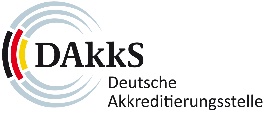 Nachweisblatt zur Begutachtung von EignungsprüfungenNachweisblatt zur Begutachtung von EignungsprüfungenNachweisblatt zur Begutachtung von EignungsprüfungenNachweisblatt zur Begutachtung von EignungsprüfungenNachweisblatt zur Begutachtung von EignungsprüfungenAktenzeichen:Ggf. Standort:Aktenzeichen:VerfahrensnummerPhaseGgf. Standort:Lfd. Blatt-Nr.:vonNachweisblätternPrüfung der Kompetenz eines Eignungsprüfungsanbieters an Hand ausgewählter EignungsprüfungenPrüfung der Kompetenz eines Eignungsprüfungsanbieters an Hand ausgewählter EignungsprüfungenPrüfung der Kompetenz eines Eignungsprüfungsanbieters an Hand ausgewählter EignungsprüfungenPrüfung der Kompetenz eines Eignungsprüfungsanbieters an Hand ausgewählter EignungsprüfungenPrüfung der Kompetenz eines Eignungsprüfungsanbieters an Hand ausgewählter EignungsprüfungenPrüfung der Kompetenz eines Eignungsprüfungsanbieters an Hand ausgewählter EignungsprüfungenPrüfung der Kompetenz eines Eignungsprüfungsanbieters an Hand ausgewählter EignungsprüfungenPrüfung der Kompetenz eines Eignungsprüfungsanbieters an Hand ausgewählter EignungsprüfungenPrüfung der Kompetenz eines Eignungsprüfungsanbieters an Hand ausgewählter EignungsprüfungenBezeichnung der begutachteten Eignungsprüfung:Teilnehmerzahl:Soll die Eignungsprüfung in den Akkreditierungsumfang aufgenommen werden? Soll die Eignungsprüfung in den Akkreditierungsumfang aufgenommen werden? Soll die Eignungsprüfung in den Akkreditierungsumfang aufgenommen werden? Soll die Eignungsprüfung in den Akkreditierungsumfang aufgenommen werden? Soll die Eignungsprüfung in den Akkreditierungsumfang aufgenommen werden? Soll die Eignungsprüfung in den Akkreditierungsumfang aufgenommen werden? Soll die Eignungsprüfung in den Akkreditierungsumfang aufgenommen werden? JaWelche Teile der Eignungsprüfung werden im Unterauftrag vergeben? Welche Teile der Eignungsprüfung werden im Unterauftrag vergeben? (ggf. Nachweisblatt zur Beurteilung der eingesetzten Unterauftragnehmer (UAN) verwenden)(ggf. Nachweisblatt zur Beurteilung der eingesetzten Unterauftragnehmer (UAN) verwenden)(ggf. Nachweisblatt zur Beurteilung der eingesetzten Unterauftragnehmer (UAN) verwenden)(ggf. Nachweisblatt zur Beurteilung der eingesetzten Unterauftragnehmer (UAN) verwenden)(ggf. Nachweisblatt zur Beurteilung der eingesetzten Unterauftragnehmer (UAN) verwenden)(ggf. Nachweisblatt zur Beurteilung der eingesetzten Unterauftragnehmer (UAN) verwenden)(ggf. Nachweisblatt zur Beurteilung der eingesetzten Unterauftragnehmer (UAN) verwenden)(ggf. Nachweisblatt zur Beurteilung der eingesetzten Unterauftragnehmer (UAN) verwenden)(ggf. Nachweisblatt zur Beurteilung der eingesetzten Unterauftragnehmer (UAN) verwenden)Art der Eignungsprüfung:qualitativqualitativsemi-quantitativquantitativquantitativMatrix/Produkt:Zu bestimmende 
Parameter:EP-Programm Koordinator:Befragtes Personal:Begutachtung der praktischen Durchführung von EignungsprüfungenBegutachtung der praktischen Durchführung von EignungsprüfungenWelche Teile der Durchführung der Eignungsprüfungen wurden vor Ort begutachtet? Bitte beschreiben und bewerten!Vorbereitung der EignungsprüfungVorbereitung der EignungsprüfungBewertungBewertungBewertungBewertungVorbereitung der EignungsprüfungVorbereitung der Eignungsprüfung123A4.4.1 Planung vom EP-Anbieter durchgeführt und detaillierte Planungsunterlagen vorhanden?4.4.2 Vorbereitung der EP-Proben vom EP-Anbieter durchgeführt oder Herkunft des Probenmaterials?4.4.2 EP-Probenspezifikation beschrieben und ausreichend?4.4.3.2 Probenauswahl repräsentativ und Anzahl ausreichend?4.4.3.3 Homogenitätsprüfung vor dem Versand in der Endverpackung durchgeführt? Wenn nein, bitte Begründung!4.4.3.3 Methode zur Homogenitätsprüfung?4.4.3 Welches Homogenitätskriterium wird verwendet und ist es angemessen?4.3.3.4 Stabilitätsprüfung vor dem Versand und unter Berücksichtigung realer Bedingungen?4.3.3.4 Welcher Zeitraum wurde betrachtet und ist dieser angemessen?Durchführung der EignungsprüfungDurchführung der EignungsprüfungBewertungBewertungBewertungBewertungDurchführung der EignungsprüfungDurchführung der Eignungsprüfung123A4.6.1 Anweisungen an die Teilnehmer vollständig und aussagekräftig?4.6.2 Beschreibung Probenlagerung angemessen?4.6.3 Beschreibung und Beurteilung der Etikettierung und Verpackung?4.6.3.3 Beschreibung und Beurteilung der Versandbedingungen?4.7.1.2 + 3 Art der Datenauswertung für die Eignungsprüfung geeignet?4.7.1.2 Ist die Rückverfolgbarkeit der Teilnehmerdaten gewährleistet?4.7.1.4 Welches statistische Modell wurde angewendet?4.7.1.5 Wie wird mit offensichtlichen Fehlern in den Daten der Teilnehmer umgegangen?4.4.5.3 Rückführbarkeit und Messunsicherheit des zugewiesenen Wertes angemessen berücksichtigt?4.4.5.4 Ist der zugewiesene Wert ein Referenz- oder Konsenswert?4.7.2.1 Leistungsbewertung vom EP-Anbieter durchgeführt?4.7.2 Verwendete Kennzahlen (z-, z‘-, zeta-Score, En-Zahl …)?4.7.2 Was ist die Grundlage für das Bewertungskriterium und ist es angemessen? 
Bitte begründen!4.8.1 Ist der Abschlussbericht umfassend u. aussagekräftig?4.8.2 s) + t) Werden Besonderheiten der Eignungsprüfung erklärt? 
(z. B. schlechte Homogenität)4.9.5 Wenn Teilnahme-bescheinigungen oder Zertifikate ausgestellt werden, ist die DAkkS-Regel R 17043 erfüllt?4.9.5 Ist die Aussage zur Leistungsbewertung eindeutig und nicht interpretierbar?4.10 Wie wird die Vertraulichkeit der Teilnehmerdaten gewährleistet?Kompetenz des Personals - GesamtbewertungKompetenz des Personals - GesamtbewertungBewertungBewertungBewertungBewertungBewertungKompetenz des Personals - GesamtbewertungKompetenz des Personals - Gesamtbewertung123AASind dem Personal, die der EP zugrunde liegenden Prüfverfahren ausreichend bekannt?Hat das Personal ausreichende Produktkenntnisse in Bezug auf die eingesetzten Materialien?Ist das an der EP beteiligte Personal für die ihm zugewiesenen Aufgaben kompetent? 
Bitte begründen!Unterschrift:Unterschrift:Ort:Datum:gez. (Name):